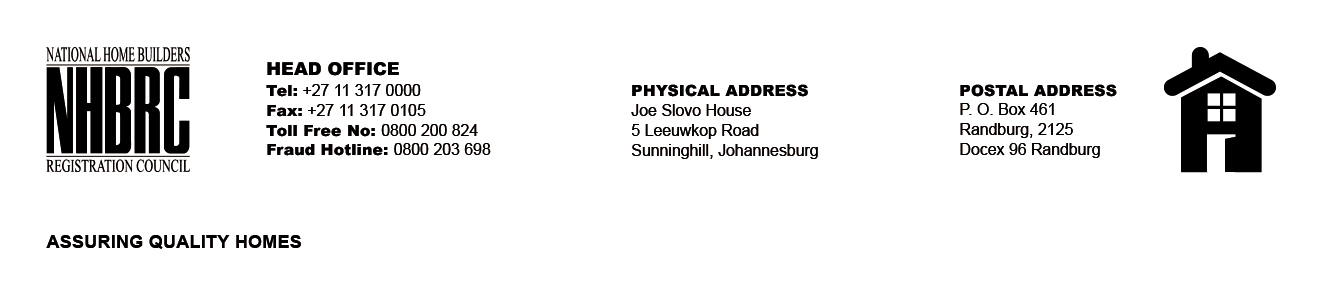 OPENING REGISTERBID NUMBER      : NHBRC 10/2023_EC Port ElizabethCLOSING DATE   : 23 January 2023 @ 11h00BID DESCRIPTION: REQUEST FOR PROPOSALS: ESTABLISHMENT OF A PANEL OF SERVICE PROVIDERS TO PERFOM CONSTRUCTION MATERIAL TESTING SERVICES TO THE NHBRC FOR A PERIOD OF FIVE (05) YEARS.OPENING REGISTERBID NUMBER      : NHBRC 10/2023_EC Port ElizabethCLOSING DATE   : 23 January 2023 @ 11h00BID DESCRIPTION: REQUEST FOR PROPOSALS: ESTABLISHMENT OF A PANEL OF SERVICE PROVIDERS TO PERFOM CONSTRUCTION MATERIAL TESTING SERVICES TO THE NHBRC FOR A PERIOD OF FIVE (05) YEARS.NO.NAME OF BIDDERSPRICE (INCL. VAT)1.Langa Geotechnical Services N/A2.Phezulu Geotechnical Civils ccN/ATOTAL BIDS RECEIVED TOTAL BIDS RECEIVED 02